Амвросиевская общеобразовательная школа І-ІІІ ступеней №6Амвросиевского района Донецкой Народной РеспубликиУрок окружаюшего мираво 2 классепо теме «Правила вежливости»(программа «Школа России»)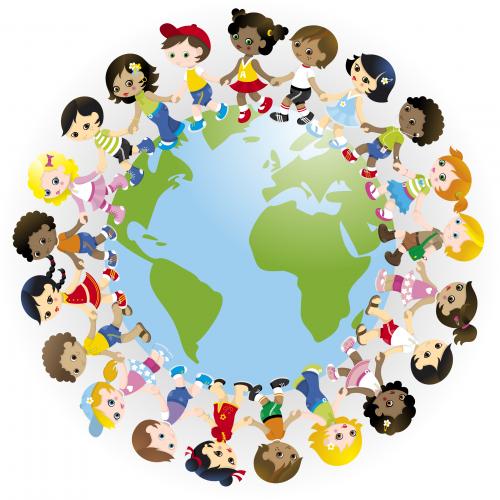                                                                               Подготовила: Витюгова Е.А.учитель начальных классов                                                                                    высшей категорииТема: Правила вежливости Цель урока: формировать у учащихся представление о вежливом  человеке; способствовать усвоению учащимися правил вежливости с целью самосовершенствования и самовоспитания; продолжать обучать учащихся овладевать культурой общения с друзьями, одноклассниками, родными; подвести к выводу, что доброжелательность и уважение - основа добрых отношений между учениками класса. Обогащать и активизировать словарный запас по теме, развивать речь, логическое мышление. Воспитывать доброжелательное отношение детей друг к другу и окружающим; учить беречь своё здоровье.Оборудование: учебник, презентация, на доске - « цветок – вежливости», на партах – «лепестки», стихотворение. Ход урока1. Организационный момент. Слайд 1.-Я знаю, что в нашем классе есть «Сокровище», но буквы рассыпались, и я никак не могу прочитать это слово. Давайте прочитаем вместе (друзья) Слайд 2.-В нашей школе все друзья:Я и ты, ты и я.Здравствуй друг, который слева,Здравствуй друг, который справа. Мы  хороший дружный класс! 
Все получится у нас!А с каким  настроением мы  начинаем урок? Изобразите его на лице.Тогда  влево, вправо повернитесь И друг другу улыбнитесь.-Садится красота нашего класса – девочки.-Садится сила нашего класса – мальчики.-Я очень хочу, чтобы такое настроение у вас осталось до конца урока.Слайд 3.Девиз нашего урока:В путь - дорогу собирайся, За здоровьем отправляйсяЯ здоровье сберегуСам себе я помогу!Вы ощутили, какой запах в классе?Это запах сосны. Он придаст вам бодрости и поможет лучше работать.Дыхательная гимнастика. Дети вдыхают запах сосны. В классе – аромолампа .2.Сообщение темы урока. Мотивация учебной деятельности. Предугадывание.-Прочитайте пословицы и предположите, какой будет тема  урока. Слайд 4.Тот себя губит, кто других не любит.Острое слово сердце ранит.Как ты к людям, так и они к тебе.Поступай по отношению к другим так, как ты хотел бы, чтобы другие поступали по отношению к тебе.Не смотри на красоту, смотри на поступки. Худо тому, кто не делает добра никому.(Ответы детей) -Вы правы, речь пойдёт о поведении и отношении  к окружающим.  Сегодня мы будем учиться проявлять взаимное уважение друг к другу, будем учиться  вежливости, сдержанности. 3. Восприятие и осознание нового материала.  Беседа. Слайд 5.- Поведение – это образ жизни человека. Чем раньше вы узнаете правила поведения, тем меньше ошибок допустите, меньше огорчений принесёте другим и себе. Вы каждый день общаетесь с разными людьми. Это ваши родные,  соседи, одноклассники, знакомые и незнакомые люди. Вы сами должны выбирать своё поведение, оценивать его, но при общении соблюдать главное, на мой взгляд, правило – «Относись к людям так, как хочешь, чтобы они относились к тебе». Надеюсь, вы со мной согласитесь: дети должны быть вежливыми друг с другом, с родителями, учителями… А что означает быть вежливым? ( Ответы детей)-Дети, есть такая страна, где живут доброта, дружба, любовь. Это страна вежливости и здоровья. Хотите попутешествовать?  Дорога в эту страну будет нелёгкой,  но я уверена, что вы её преодолеете, поддерживая друг друга. Жители этой страны умеют замечать лучшее в людях, восхищаться  их хорошими качествами, быть доброжелательными, следить за своим поведением и своими эмоциями, заботиться о своём здоровье, умеют дружить и понимают людей. В путь? Слайд 6.Тогда для вас первое задание. Составим словарик вежливых слов. «Микрофон» : здравствуйте ,  добрый день , извините,  пожалуйста,  спасибо,  будьте  здоровы, до свидания, спокойной ночи , разрешите вам помочь… Посмотрите, какой словарик у нас получился.Слайд 7.-Вежливость - одно из важнейших качеств воспитанного человека. Раньше слово «вежа» означало «знаток» - тот, кто знает правила приличия и формы выражения доброго отношения к людям.  Слайд 8.-В обиходе вежливого человека обязательно присутствуют слова, которые мы называем «волшебными». С помощью этих слов можно даже грустному или обиженному человеку вернуть хорошее настроение.Вспоминайте чаще эти слова, когда говорите с родными, взрослыми, друзьями.Сделаем остановку в городе «воспитанных людей». Ой! да тут появился хулиган! Он запутал все правила. Поможем? Тогда для вас второе задание - исправить  ошибки. Работа в группах. Слайд 9.Воспитанные мальчики всегда дергают девочек за косички. Воспитанные дети никогда не уступают место старшим в транспорте.  Воспитанные дети всегда употребляют обидные слова.Воспитанные дети не пропускают старших, девочек и младших. Воспитанные дети никогда не предлагают свою помощь.( Говорят представители групп) Слайд 10.-Воспитанные мальчики  не обижают девочек. -Воспитанные дети уступают место старшим в транспорте.  -Воспитанные дети не употребляют обидные слова.-Воспитанные дети пропускают старших, девочек и младших. -Воспитанные дети предлагают свою помощь.Молодцы, вы справились с этим заданием. Можно двигаться дальше.Слайд 11.-Мы добрались до «поляны вежливости». Делаем остановку. Нас ждёт следующее  задание: на доске  «цветок - вежливости», у него есть стебель, есть листья, но чего-то ему не хватает. Давайте его дополним. У вас на партах лепестки.  Выберите правильный ответ на вопрос:  вежливый человек -….какой он? Работа в парах.Терпеливый, отзывчивый, тактичный, воспитанный, уважает взрослых, не обижает младших, доброжелательный.Равнодушный,   жадный,  мелочный, грубый, беззаботный, завистливый, хвастливый.(Дети выходят и прикрепляют лепестки, объясняя свой выбор)На поляне можно и потанцевать. Предлагаю музыкальную физпаузу. Слайд 15. А сейчас у нас «минутка поэзии». Чтение стихотворения С.Маршака  «Ежели вы вежливы» (Выступают дети). Слайд 12.Ежели вы
Вежливы
И к совести
Не глухи,
Вы место
Без протеста
Уступите
Старухе.Вежливы
В душе, а не для виду,
В троллейбус
Вы поможете
Взобраться
Инвалиду.И ежели вы
Вежливы,
То, сидя на уроке,
Не будете
С товарищем
Трещать, как две сороки.И ежели вы
Вежливы,
Поможете
Вы маме.
И помощь ей предложите
Без просьбы
То есть сами.И ежели вы
Вежливы,
То в разговоре с тетей,
И с дедушкой,
И с бабушкой
Вы их не перебьете.И ежели вы
Вежливы,
Тому, кто послабее,
Вы будете защитником,
Пред сильным не робея.Знал одного ребенка я.
Гулял он с важной нянею.
Она давала тонкое
Ребенку
Воспитание.
Был вежлив
Этот мальчик
И, право, очень мил:
Отняв у младших
Мячик,
Он их благодарил,
«Спасибо!» - говорил.Нет, ежели вы
Вежливы,
То вы благодарите,
Но мячика
У мальчика
Без спросу
Не берите!- Если вы будете вежливы, то своими поступками сохраните здоровье родным, одноклассникам и себе.-Делаем остановку в городе «уравновешенных людей». Для вас ещё одно  задание. Объясните слово « уравновешенный», найдите ему синоним. (уравновешенный – сдержанный, спокойный...) На какой картинке мальчишек можно назвать уравновешенными?(Ответы детей) Слайд 13.-В отношениях между людьми не бывает пустяков. Если человек не сдержан, может случиться ссора,которая закончится обидами и потерей дружбы.В классе должны быть доброжелательные,уважительные отношения.Помните – «Как ты к людям, так и они к тебе». Игра «доброе слово»( Дети становятся в круг, берут  друг- друга за руки,  говорят слова:-мне нравиться, когда ты…-я желаю тебе….- я хочу вместе с тобой…) Слайд14.4. Закрепление и осмысление знаний.   Работа  по учебнику.- Предлагаю прочитать в нашей мудрой книге рассказ «Волшебные поступки». (Дети самостоятельно читают текст) Слайд 16.Обсуждение прочитанного, выборочное чтение.   Гимнастика для глаз. ( Найти глазками в классе весёлых смайликов).5.Итог урока.-А что такое привычка? (Ответы детей) Слайд 17.-Привычка это поведение, ставшее обычным, постоянным в жизни. – Какие бывают привычки? (хорошие и плохие) Чистить зубы, умываться, расчесываться, соблюдать режим дня, делать зарядку, быть опрятным, правильно кушать это какие привычки? (ответы детей) Вежливость + сдержанность + культурное поведение = полезные привычки. Слайд 18.6.Релаксация.-Какое настроение у вас сейчас?Я хочу познакомить вас с «Правилами школьной жизни» (презентация)  Эти правила будут у нас в «Классном уголке».  Выполняя их, вы будете самым лучшим классом в школе.( Правила в презентации « Правила школьной жизни»)7. Домашнее задание.Подумать, какие правила можно добавить в этот список.